Ilustração do pictograma representativo da ODSFoi escolhido o pictograma 13- Ação Contra a mudança global do Clima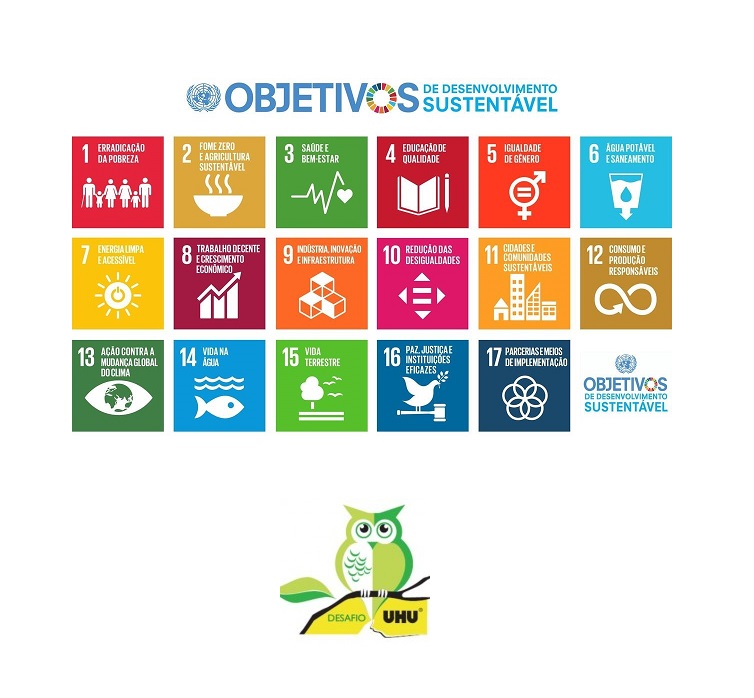 Materiais escolhidos:CartãoRecortes de revistaPalhetas de plástico para mexer o caféNeste trabalho tentei demonstrar através da técnica colagem, a importância da reciclagem para minimizar os impactos ambientais e preservar os recursos naturais.Interpretação do pictogramaO meu pictograma tem uma torre eólica e três pessoas a andar de bicicleta que são duas das recomendações para mudar o clima para melhor. Porque se usarmos bicicletas em vez de carros não produzimos gases prejudiciais para o clima e ao utilizar energia eólica em vez de outras energias não produzimos gases prejudiciais para o clima não geramos resíduos, diminuímos a emissão de gases de efeito de estufa e é inesgotávelNão existe planeta B, por isso temos de dar o nosso melhor para preservar o presente e futuro de todos nós.